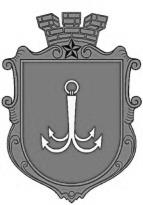                                           ОДЕСЬКА МІСЬКА РАДАПОСТІЙНА КОМІСІЯЗ ПИТАНЬ ЖИТЛОВО – КОМУНАЛЬНОГО ГОСПОДАРСТВА ________________№_________________на №______________від______________16 серпня 2021 року, 11:30Кабінет 307 (пл. Думська, 1)ПОРЯДОК ДЕННИЙ1.	Про розгляд проєкту рішення «Про надання згоди Комунальному підприємству «Теплопостачання міста Одеси»  на  укладання  з  Товариством з обмеженою відповідальністю «Газотранспортна компанія «Нафтогаз Трейдинг» Договору постачання природного газу на період з                                      2021 року до червня 2024 року»пл. Думська, 1, м. Одеса, 65026, Україна